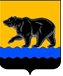 ГЛАВА ГОРОДА НЕФТЕЮГАНСКА постановлениег.НефтеюганскО награжденииВ соответствии с Положением о наградах и почётном звании муниципального образования город Нефтеюганск, утвержденным решением Думы города Нефтеюганска от 31.10.2016 № 30-VI, протоколами заседаний комиссии по наградам при главе города Нефтеюганска от 13.09.2017 № 2, от 02.10.2018 № 3 постановляю:1.Утвердить список граждан города Нефтеюганска для занесения их имен на стенд «Доска почёта города Нефтеюганска» за высокие профессиональные достижения, заслуги в социально-экономическом развитии города и в связи с 51-летием со дня образования города Нефтеюганска:2.Вручить лицам, указанным в пункте 1 настоящего постановления, подарочно-сувенирную продукцию согласно приложению.3.Директору департамента по делам администрации города С.И.Нечаевой разместить постановление на официальном сайте органов местного самоуправления города Нефтеюганска в сети Интернет.4.Контроль исполнения постановления оставляю за собой.Глава города Нефтеюганска 		                                                    С.Ю.ДегтяревПриложение к постановлениюглавы города от 12.10.2018 № 67Подарочно-сувенирная продукция12.10.2018 № 67Булаеву ИринуСтаниславовну -ведущего инженера общества с ограниченной ответственностью «Канбайкал»;Гизатуллина Салавата Гафуровича -директора Нефтеюганского филиала акционерного общества «Сибирская Сервисная Компания»;Горных МаксимаСергеевича -командира отдельной роты дорожно-патрульной службы Государственной инспекции безопасности дорожного движения  Отдела Министерства внутренних дел России по городу Нефтеюганску;Горскину ОксануАлександровну -педагога дополнительного образования муниципального бюджетного учреждения дополнительного образования «Дом детского творчества»;Гусарова ГригорияВасильевича -председателя Региональной общественной спортивной молодёжной организации «Федерация Армейского рукопашного боя Ханты-Мансийского автономного округа - Югры»;Ежелеву ВикториюАлександровну -преподавателя муниципального бюджетного учреждения дополнительного образования «Детская школа искусств»;Зачепу ВалерияАлексеевича -заведующего отделением - врача - неонатолога отделения новорожденных детей стационара бюджетного учреждения Ханты-Мансийского автономного округа - Югры «Нефтеюганская окружная клиническая больница им.В.И.Яцкив»;Зырянову ГалинуАлександровну -заместителя директора по спортивно-массовой и оздоровительной  работе муниципального бюджетного учреждения центр физической культуры и спорта «Жемчужина Югры»;Климову ГалинуГеннадьевну -фельдшера по приему вызовов и передаче их выездным бригадам бюджетного учреждения Ханты-Мансийского автономного округа - Югры «Нефтеюганская городская станция скорой медицинской помощи»;Курмачеву ИринуАнатольевну -заведующего муниципального бюджетного дошкольного образовательного учреждения города Нефтеюганска «Детский сад № 10 «Гусельки»;Ниязову РамзиюМузагитовну -инженера 2 категории аварийно-диспетчерской службы акционерного общества «Юганскводоканал»;Потешкина ИванаГригорьевича -начальника участка общества с ограниченной ответственностью «Жилстрой»;Рябченко ЛеонидаТимофеевича -заведующего ортопедическим отделением № 2 бюджетного учреждения Ханты-Мансийского автономного округа - Югры «Нефтеюганская городская стоматологическая поликлиника»;Самонову ВалентинуКонстантиновну -преподавателя муниципального бюджетного учреждения дополнительного образования «Детская музыкальная школа им. В.В.Андреева»;Снигиреву НатальюВикторовну -заместителя директора департамента финансов администрации города Нефтеюганска;Филинову НатальюВладимировну -начальника отдела молодёжной политики  департамента образования и молодёжной политики администрации города Нефтеюганска;Чернявского ГеннадияВасильевича-начальника производства общества с ограниченной ответственностью «Нефтеюганское автотранспортное предприятие»;Чертова ВячеславаАлександровича -начальника отдела по делам гражданской обороны и чрезвычайным ситуациям администрации города Нефтеюганска;Юлдашева АбдумамадаАбдужалиловича -заместителя начальника экспедиции по производству Нефтеюганской экспедиции общества с ограниченной ответственностью «СГК-Бурение»;Янкину ЕленуАлександровну -тренера-преподавателя отделения прыжков на батуте муниципального автономного учреждения дополнительного образования «Специализированная детско-юношеская спортивная школа олимпийского резерва «Сибиряк».№ п/пНаименованиеКоличество (штук)Багетная рамка для благодарственных писем администрации города Нефтеюганска1Букет живых цветов (7 роз, 1 веточка гипсофила, упаковка)1